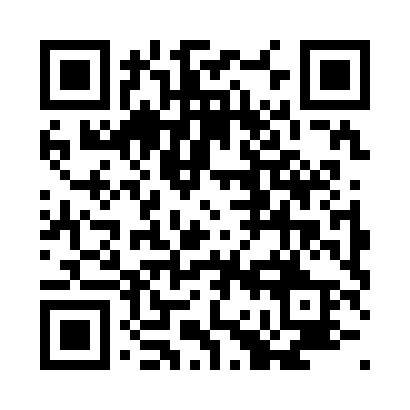 Prayer times for Cetki, PolandMon 1 Apr 2024 - Tue 30 Apr 2024High Latitude Method: Angle Based RulePrayer Calculation Method: Muslim World LeagueAsar Calculation Method: HanafiPrayer times provided by https://www.salahtimes.comDateDayFajrSunriseDhuhrAsrMaghribIsha1Mon4:126:1612:465:137:189:152Tue4:096:1312:465:147:209:173Wed4:056:1112:465:157:229:194Thu4:026:0912:465:177:249:225Fri3:596:0612:455:187:259:246Sat3:566:0412:455:197:279:277Sun3:536:0112:455:217:299:298Mon3:505:5912:445:227:319:329Tue3:475:5712:445:237:339:3410Wed3:435:5412:445:247:349:3711Thu3:405:5212:445:267:369:4012Fri3:375:5012:435:277:389:4213Sat3:335:4812:435:287:409:4514Sun3:305:4512:435:297:429:4815Mon3:275:4312:435:307:439:5116Tue3:235:4112:425:327:459:5317Wed3:205:3812:425:337:479:5618Thu3:165:3612:425:347:499:5919Fri3:135:3412:425:357:5010:0220Sat3:095:3212:425:367:5210:0521Sun3:055:3012:415:387:5410:0822Mon3:025:2712:415:397:5610:1123Tue2:585:2512:415:407:5810:1424Wed2:545:2312:415:417:5910:1825Thu2:505:2112:415:428:0110:2126Fri2:475:1912:405:438:0310:2427Sat2:435:1712:405:448:0510:2828Sun2:395:1512:405:458:0610:3129Mon2:345:1312:405:478:0810:3530Tue2:305:1112:405:488:1010:38